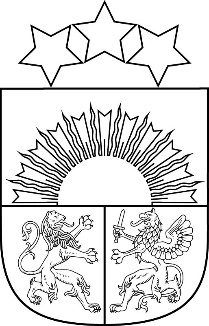   MADONAS NOVADA PAŠVALDĪBAReģ. Nr. 90000054572Saieta laukums 1, Madona, Madonas novads, LV-4801 t. 64860090, e-pasts: pasts@madona.lv ___________________________________________________________________________MADONAS NOVADA PAŠVALDĪBAS DOMESLĒMUMSMadonā2021.gada 26.augustā						            		Nr.160									               (protokols Nr.8, 39.p.)Par pašvaldībai piekrītoša nekustamā  īpašuma Masīvs 5-141, zemes gabals Nr.5A, Aronas pagasts, Madonas novads, nodošanu atsavināšanaiMadonas novada pašvaldībā 2021.gada 5.augustā saņemts, […], iesniegums (reģistrēts Madonas novada pašvaldībā ar reģistrācijas Nr. 2.1.3.6./21/294) ar lūgumu izskatīt jautājumu par pašvaldībai piekrītoša  īpašuma Masīvs 5-141, zemes gabals Nr.5A, Aronas pagastā, Madonas novadā, kadastra Nr.7042 010 0965, kopējā platība 0,0350 ha, atsavināšanu.  Ar Aronas pagasta padomes 2009.gada 26.februāra lēmumu Nr.3.4 “Par lietošanas tiesību izbeigšanu” […] tika izbeigtas zemes pastāvīgās lietošanas tiesības uz zemes vienību ar kadastra apzīmējumu 7042 010 0965, un zeme ieskaitīta pašvaldībai piekritīgajās zemēs.Par minēto zemes vienību […] ar pašvaldību 30.04.2009. ir noslēgusi lauku apvidus zemes nomas līgumu .Pamatojoties uz iepriekš minēto, likuma “Par pašvaldībām” 21.panta pirmās daļas septiņpadsmito punktu, kas nosaka, ka “tikai pašvaldības domes var lemt par pašvaldības nekustamā īpašuma atsavināšanu” un “Publiskās personas mantas atsavināšanas likuma” 4.panta pirmo daļu, kas nosaka, ka “atsavinātas publiskas personas mantas atsavināšanu var ierosināt, ja tā nav nepieciešama publiskai personai vai tās iestādēm to funkciju nodrošināšanai” un 4.panta ceturtās daļas 8.punktu, kas nosaka, ka atsevišķos gadījumos publiskas personas nekustamā īpašuma atsavināšanu var ierosināt persona, kurai Valsts un pašvaldību īpašuma privatizācijas sertifikātu izmantošanas pabeigšanas likumā noteiktajā kārtībā ir izbeigtas zemes lietošanas tiesības un ar kuru pašvaldība ir noslēgusi zemes nomas līgumu, ja šī persona vēlas nopirkt zemi, kas bijusi tās lietošanā un par ko ir noslēgts zemes nomas līgums, kā arī tā paša likuma 8.panta otro daļu, kas nosaka, ka paredzētā atsavinātas publiskas personas nekustamā īpašuma novērtēšanu organizē attiecīgās atsavinātās publiskās personas lēmējinstitūcijas kārtībā,Noklausoties sniegto informāciju, ņemot vērā 11.08.2021. Uzņēmējdarbības, teritoriālo un vides jautājumu komitejas atzinumu, atklāti balsojot: PAR – 15 (Agris Lungevičs, Aigars Šķēls, Aivis Masaļskis, Andrejs Ceļapīters, Andris Dombrovskis, Artūrs Čačka, Artūrs Grandāns, Gatis Teilis, Guntis Klikučs, Iveta Peilāne, Kaspars Udrass, Rūdolfs Preiss, Sandra Maksimova, Valda Kļaviņa, , Zigfrīds Gora), PRET – NAV, ATTURAS – 1 (Vita Robalte), Madonas novada pašvaldības dome NOLEMJ:Nodot atsavināšanai pašvaldībai piekrītošo nekustamo īpašumu “ Masīvs 5-141, zemes gabals Nr.5A” Aronas pagasts, Madonas novads, ar kadastra numuru 7042 010 0965 un kopējo platību 0,0350 ha, īpašuma nomniecei […].Uzdot Nekustamā īpašuma pārvaldības un teritorijas plānošanas nodaļai nostiprināt atsavināmo īpašumu ar kadastra Nr.7042 010 0965 Zemesgrāmatā uz Madonas novada pašvaldības vārda.Pēc nekustamā īpašuma nostiprināšanas Zemesgrāmatā, Nekustamā īpašuma pārvaldības un teritorijas plānošanas nodaļai organizēt nekustamā īpašuma novērtēšanu un virzīt jautājumu uz domi par nosacītās atsavināšanas cenas noteikšanu.Domes priekšsēdētājs				A.Lungevičs	Čačka 28080793